	   Sunday, July 29, 2012	   Monday, July 30, 2012	   Tuesday, July 31, 2012	   Wednesday, August 1, 2012	   Thursday, August 2, 2012	   Friday, August 3, 2012	   Saturday, August 4, 20126:00AMHome Shopping  Shopping program. G6:30AMThe Virginian: The Drifter (R)  The Virginian begins working for Miles Peterson, whose foreman plots to gain control of the ranch by romancing the owner's daughter. Starring JAMES DRURY and DOUG MCCLURE.PG 8:00AMThe New Adam 12: Neighbours (R)  Doyle and Grant pursue the 'cardboard bandit' who has been 'collecting' bank deposits. Starring ETHAN WAYNE, PETER PARROS and MIGUEL FERNANDES.PG 8:30AMHome Shopping  Shopping program. G9:00AMHome Shopping  Shopping program. G9:30AMThe Jeff Foxworthy Show: With Two You Get Cow's Milk (R)  Halloween brings out a competitive streak in Jeff and his father-in-law, Elliot. Starring JEFF FOXWORTHY, ANITA BARONE and HALEY JOEL OSMENT.PG 10:00AMNed And Stacey: The End (R)  Stacey's new romance jeopardizes her arrangement with Ned. Starring THOMAS HADEN CHURCH, DEBRA MESSING, GREG GERMANN and NADIA DAJANI.PG 10:30AMNed And Stacey: The Other End (R)  After Stacey is thrown out for an indiscretion that costs his job, Ned struggles to get on with his life. Starring THOMAS HADEN CHURCH, DEBRA MESSING, GREG GERMANN and NADIA DAJANI.PG 11:00AMSimon And Simon: The Skull Of Nostradamus (R)  Rick and A.J. are hired by Maggie Hopkins, a new member of a witches coven, who is apprehensive about her forthcoming initiation and the strange and frightening things happening to her.  They discover that Donna, another member of the coven, is jealous of the attention Maggie has from their leader and that the leader may well be involved in criminal activities. Starring JAMESON PARKER, GERALD MC RANEY, MARY CARVER, TIM REID and SCOTT MURPHY.PG 12:00PMSimon And Simon: Have You Hugged Your Private Detective Today? (R)  A.J. and Rick are hired by a television sex therapist to solve the murder of a sex surrogate who worked for her. The crime was made to look like surrogate, Rachel Boyce, was blackmailing someone as $10,000 was placed in her account.  Starring JAMESON PARKER, GERALD MC RANEY, MARY CARVER, TIM REID and JOAN SWEENY.PG 1:00PM7mate Movie: Raid On Rommel (R) (1971)    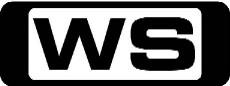 When a Captain plans a raid on German land with a hand-picked squad of GI's he gets a medical unit led by a conscientious objector. Starring RICHARD BURTON, JOHN COLICOS, CLINTON GREYN, WOLFGANG PREISS and DANIELLE DE METZ.PG (V)3:00PMV.I.P: It's Val's Wonderful Life (R)  A fiery explosion aboard a boat leads everyone to suspect that Val has been killed. Starring PAMELA ANDERSON, NATALIE RAITANO, MOLLY CULVER, SHAUN BAKER and LEAH LAIL.PG (V)4:00PMGene Simmons Family Jewels: Horsin' Around (R)  All hell breaks loose when Gene returns from an exhausting business trip and finds Sophie's new horse living at his Beverly Hills mansion.PG (S)4:30PMGene Simmons Family Jewels: Food or Sex? (R)  Shannon tricks Gene into going on what he thinks is a romantic getaway.PG (S)5:00PMGene Simmons Family Jewels: Fan-tastic (R)  A competition winner spends the day with Gene and Shannon and the kids think it's about time Gene had a makeover.PG (S,L)5:30PMThat '70s Show: Let's Spend The Night Together / (I Can't Get No) (R) 'CC'  Kitty arranges for Hyde to meet his biological father, William Barnett. Donna takes Eric to a women's rally at the park. Meanwhile, Kelso is anxiously awaiting the birth of his baby. Starring TOPHER GRACE, LAURA PREPON, ASHTON KUTCHER, DANNY MASTERSON and MILA KUNIS.PG 6:30PMAmerican Dad: Homeland Insecurity / Deacon Stan Jesus Man (R) 'CC'  Stan panics after discovering that his new neighbours are Arab-American and Steve finds himself at the mercy of the Scout Rangers.PG (V,S,A)7:30PMHappy Endings: Barefoot Pedaler (R) 'CC'    Alex and Dave, determined to prove they can co-exist in the same space, convince the gang to go and see a band that was big in their college days. But things don't go exactly as planned. Starring ELISHA CUTHBERT, ELIZA COUPE, ZACHARY KNIGHTON, ADAM PALLY and DAMON WAYANS JR.PG 8:00PMHow I Met Your Mother: The Goat (R) 'CC'    When a guilt-ridden Barney breaks the 'Bro Code', he struggles with the ramifications of his misstep. Starring JOSH RADNOR, JASON SEGEL, NEIL PATRICK HARRIS, ALYSON HANNIGAN and COBIE SMULDERS.PG 8:30PMHappy Endings: Dave Of The Dead (R) 'CC'    A horror movie has the gang thinking about the 'zombie apocalypse.' Dave fears he's zombie-like in his boring job, and shocks everyone when he announces he's quitting to pursue his dream job. Starring ELISHA CUTHBERT, ELIZA COUPE, ZACHARY KNIGHTON, ADAM PALLY and DAMON WAYANS JR.PG 9:00PMHow I Met Your Mother: Rebound Bro (R) 'CC'    When Ted tells the gang Stella's intimate secret, he must face the consequences of breaking her trust. Starring JOSH RADNOR, JASON SEGEL, NEIL PATRICK HARRIS, ALYSON HANNIGAN and COBIE SMULDERS.PG 9:30PM7Mate Sunday Night Movie: Out Of Reach (R) 'CC' (2004)    Billy Ray Lancing, a former covert agent turned survivalist, discovers that the foster program he is using to help a young girl is actually a human trafficking network. Starring STEVEN SEAGAL, IDA NOWAKOWSKA, AGNIESZKA WAGNER and MATT SCHULZE.AV (V)11:30PMRude Tube: Pranksters (R)    From the outrageously wacky to the downright rude, see many of the internet's wonderful video offerings in one place.M 12:00AMGene Simmons Family Jewels: Horsin' Around (R)  All hell breaks loose when Gene returns from an exhausting business trip and finds Sophie's new horse living at his Beverly Hills mansion.PG (S)12:30AMGene Simmons Family Jewels: Food or Sex? (R)  Shannon tricks Gene into going on what he thinks is a romantic getaway.PG (S)1:00AMGene Simmons Family Jewels: Fan-tastic (R)  A competition winner spends the day with Gene and Shannon and the kids think it's about time Gene had a makeover.PG (S,L)1:30AMSimon And Simon: The Skull Of Nostradamus (R)  Rick and A.J. are hired by Maggie Hopkins, a new member of a witches coven, who is apprehensive about her forthcoming initiation and the strange and frightening things happening to her.  Starring JAMESON PARKER.PG 2:30AMSimon And Simon: Have You Hugged Your Private Detective Today? (R)  A.J. and Rick are hired by a television sex therapist to solve the murder of a sex surrogate who worked for her. The crime was made to look like surrogate, Rachel Boyce, was blackmailing someone as $10,000 was placed in her account.  Starring JAMESON PARKER, GERALD MC RANEY, MARY CARVER, TIM REID and JOAN SWEENY.PG 3:30AMThe Virginian: The Drifter (R)  The Virginian begins working for Miles Peterson, whose foreman plots to gain control of the ranch by romancing the owner's daughter. Starring JAMES DRURY and DOUG MCCLURE.PG 5:00AMThe Jeff Foxworthy Show: With Two You Get Cow's Milk (R)  Halloween brings out a competitive streak in Jeff and his father-in-law, Elliot. Starring JEFF FOXWORTHY, ANITA BARONE and HALEY JOEL OSMENT.PG 5:30AMHome Shopping  Home ShoppingG 6:00AMHome Shopping  Shopping program. G6:30AMK-Zone - Jake and the Never Land Pirates: Jake and the Never Land Pirates (R)    Jake and his pirate pals, Izzy and Cubby, try to protect their secret hideout from Captain Hook and Mr. Smee. Izzy finds a beautiful pink polka- dotted seashell on the beach to add to her collection.G 7:00AMK-Zone - Jake and the Never Land Pirates: Jake and the Never Land Pirates (R)    Jake and his crew set out to return Captain Hook's hat after they find it washed up on the shore. Then, they try to recover Jake's guitar from Captain Hook before he tosses it into Belch Mountain.G 7:30AMK-Zone - Kick Buttowski: Kick Buttowski: Suburban Daredevil    Kick challenges a physics-obsessed street racing crew, led by a bullying nerd. Then, Kick decides to get rid of Jackie's consultant.G 8:00AMK-Zone - Handy Manny: Handy Manny (R)    Manny and the tools are enjoying a day at the beach when a marine biologist approaches them with an emergency - an orca whale has washed up on the shore.G 8:30AMK-Zone - Phineas And Ferb: Phineas And Ferb (R) 'CC'    There is no such thing as an ordinary summer's day, as step-brothers Phineas and Ferb take their dreams to extremes.G 9:00AMThe Virginian: First To Thine Own Self (R)  A drifter is accused of murdering Silas after he reveals gold has been found near Medicine Bow. Starring JAMES DRURY and DOUG MCCLURE.PG 10:30AMThe New Adam 12: Gay Bashing (R)  Doyle and Grant try to track down young college men, suspected of assaults on gay men. Starring ETHAN WAYNE, PETER PARROS and MIGUEL FERNANDES.PG 11:00AMSimon And Simon: Reunion At Alcatraz (R)    When Rick and A.J. go to San Francisco to see their Private Investigator cousin, Elizabeth Charles, they become involved in a case she is working on.  PG 12:00PMSimon And Simon: Down-Home Country Blues (R)  Rick and A.J. are hired by Joanie Rogers to find her boyfriend, Jim Henderson who has unexpectedly taken off with his son Jason.  Starring JAMESON PARKER, GERALD MC RANEY, MARY CARVER and TIM REID.PG 1:00PMMiami Vice: Yankee Dollar (R)  Crockett and Tubbs engage a drug dealer in a game of wits, double- crosses and 'let's make a deal' to snare bigger game. Starring DON JOHNSON, PHILIP THOMAS, EDWARD OLMOS and SAUNDRA SANTIAGO.M 2:00PMGene Simmons Family Jewels: Sexercise (R)  Sophie goes to work with Gene for Career day.PG (S,A)2:30PMGene Simmons Family Jewels: Loose Change (R)  Gene takes Nick on a business trip to teach him about money as Shannon and Tracy go on a shopping spree.PG (L,S)3:00PMSpecial: Classic Targa Adelaide (R)    Round One of the 2012 Australian Targa Championship begins in Adelaide. It's a wild ride in South Australia for 3 days of classic car tarmac rallying.G 4:00PMV8 Xtra: Ipswich 300 Preview 'CC'    The V8 Xtra team previews next weekend's Ipswich 300. Hosted by Neil Crompton, with reporters Mark Larkham, Aaron Noonan & Riana Crehan.G 4:30PMMonster Garage: Wraslin' Truck (R)  Jesse and his builders take a Uhaul moving truck and turn it into a mobile wrestling ring. Starring JESSE JAMES and BILL GOLDBERG.PG (L,V)5:30PMPimp My Ride: 1986 Toyota Wonderwagon / 1998 Mitsubishi Eclipse 'CC'  Xzibit remakes a 1986 Toyota Wonderwagon that had gone to the dogs.PG 6:30PMSupercar Showdown    It's week two of Supercar Showdown, and our ten rookies have no idea what's in store for them as they head to a mystery location for this week's reward challenge.PG 7:00PMHow I Met Your Mother: How I Met Everyone Else (R) 'CC'    When Barney finds out that Ted met his hot new girlfriend online, he immediately assumes she is crazy. Starring JOSH RADNOR, JASON SEGEL, NEIL PATRICK HARRIS, ALYSON HANNIGAN and COBIE SMULDERS.PG 7:30PMHappy Endings: The Quicksand Girlfriend (R) 'CC'    Dave's one-night-stand with Andrea lands him in 'chicksand' as the hook-up evolves into a relationship he's just not ready for yet. Starring ELISHA CUTHBERT, ELIZA COUPE, ZACHARY KNIGHTON, ADAM PALLY and DAMON WAYANS JR.PG 8:00PMHow I Met Your Mother: I'm Not That Guy (R) 'CC'    When Marshall is wooed by a recruiter from a big corporate law firm, he considers giving up his dream job of saving the earth. Starring JOSH RADNOR, JASON SEGEL, NEIL PATRICK HARRIS, ALYSON HANNIGAN and COBIE SMULDERS.PG 8:30PMMythbusters: Myths Revisited (R) 'CC'    Join Jamie Hyneman and Adam Savage as they debunk, decode and demystify some of the most popular urban myths and legends.PG 9:30PMFamily Guy: The Thin White Line / Brian Does Hollywood (R) 'CC'  While working for the police in narcotics, Brian becomes addicted to cocaine.M 10:30PMAmerican Dad: Oedipal Panties / Widowmaker (R) 'CC'  When Stan's mother gets dumped, she shows up wanting Stan to comfort her. Meanwhile, Francine wants to know what's wrong with the men in her life.M 11:30PMAx Men: Lost in the Fog (R)    The mountain seeks revenge. Weather traps a pilot, trees fight timber fallers, rivers threaten a barge and logging is turned upside down.M 12:30AMGene Simmons Family Jewels: Sexercise (R)  Sophie goes to work with Gene for Career day.PG (S,A)1:00AMGene Simmons Family Jewels: Loose Change (R)  Gene takes Nick on a business trip to teach him about money as Shannon and Tracy go on a shopping spree.PG (L,S)1:30AMSimon And Simon: Reunion At Alcatraz (R)    When Rick and A.J. go to San Francisco to see their Private Investigator cousin, Elizabeth Charles, they become involved in a case she is working on.  It seems that Ron Lottick, another P.I., has sightd the only man ever to escape from Alcatraz and the two Simons must go undercover as convicts to get to the bottom of the matter. StaringPG 2:30AMSimon And Simon: Down-Home Country Blues (R)  Rick and A.J. are hired by Joanie Rogers to find her boyfriend, Jim Henderson who has unexpectedly taken off with his son Jason.  Starring JAMESON PARKER, GERALD MC RANEY, MARY CARVER and TIM REID.PG 3:30AMThe Virginian: First To Thine Own Self (R)  A drifter is accused of murdering Silas after he reveals gold has been found near Medicine Bow. Starring JAMES DRURY and DOUG MCCLURE.PG 5:00AMThe New Adam 12: Gay Bashing (R)  Doyle and Grant try to track down young college men, suspected of assaults on gay men. Starring ETHAN WAYNE, PETER PARROS and MIGUEL FERNANDES.PG 5:30AMHome Shopping  Home Shopping G6:00AMHome Shopping  Shopping program.G 6:30AMK-Zone - Jake and the Never Land Pirates: Jake and the Never Land Pirates (R)    Jake finds a skateboard washed up on shore, and discovers he has some tricks up his sleeve. Meanwhile, Mr. Smee accidentally breaks the steering wheel on Captain Hook's ship.G 7:00AMK-Zone - Jake and the Never Land Pirates: Jake and the Never Land Pirates (R)    Jake leads his team, including Izzy, Cubby and their parrot lookout, Skully aboard their amazing ship, Bucky, sailing from their Pirate Island hideout on a lost treasure hunt throughout Never Land.G 7:30AMK-Zone - Kick Buttowski: Kick Buttowski: Suburban Daredevil    Kick and Gunther go out to find new best friends. Then, Kick does everything he can to keep his report card away from his dad.G 8:00AMK-Zone - Handy Manny: Handy Manny (R)    Join Handy Manny, who with the help of his amazing set of talking tools is the town's expert when it comes to repairs.G 8:30AMK-Zone - Phineas And Ferb: Phineas And Ferb (R) 'CC'    There is no such thing as an ordinary summer's day, as step-brothers Phineas and Ferb take their dreams to extremes.G 9:00AMThe Virginian: A Matter Of Destiny (R)  A ruthless businessman arrives from Chicago. His methods are controversial and he becomes the target of a hired assassin. Starring JAMES DRURY and DOUG MCCLURE.PG 10:30AMThe New Adam 12: Witchcraft (R)  Adam-12 investigates a satanic cult where animals are ritualistically executed and a human being is to be the next sacrifice. Starring ETHAN WAYNE, PETER PARROS and MIGUEL FERNANDES.PG 11:00AMSimon And Simon: Quint Is Out (R)  A.J. and Rick are concerned when Jeremiah Quint, a violent man they busted six years ago, is released from priosn.  He visits them to say hello and then appears at Cecilia's home as a new member of her Literary Society.  PG 12:00PMSimon And Simon: Walk A Mile In My Hat (R)  While A.J. is out of town on a camping trip, Rick takes his identity presenting himself to Gery Marsh as A.J..  Marsh represents an investment syndicate wishing to buy twin skyscrapers, and he is wants A.J. to do a $10,000 job investigating the current owner and the sale.  Starring JAMESON PARKER, GERALD MC RANEY, MARY CARVER, TIM REID and ANNE SCHEDEEN.PG 1:00PMMiami Vice: One Way Ticket (R)  Convicting a drug dealer who murdered a deputy DA is made difficult by a lack of evidence and a defence attorney Crockett doesn't like. Starring DON JOHNSON, PHILIP THOMAS, EDWARD OLMOS, SAUNDRA SANTIAGO and OLIVIA BROWN.M 2:00PMGene Simmons Family Jewels: The Demon Lives (R)  Gene gets denied access to the set of his latest sitcom and Shannon gets 'empty nest syndrome'.PG (S)2:30PMGene Simmons Family Jewels: Shrinkwrapped (R)  Shannon tries to make Gene use the free session with a psychotherapist she won at a school auction.PG (S)3:00PMMotor Mate: Tour de Corse Rally  The Tour de Corse - one of the most demanding and most popular events on the world Rally Championship schedule.G 4:30PMMonster Garage: Chariot Car (R)  In this oddly Roman themed build, Jesse and his crew sectioned and chopped a stock 54 Chevy. Starring JESSE JAMES.PG 5:30PMThat '70s Show: Beast Of Burden / It's Only Rock And Roll (R) 'CC'  Red's new muffler shop is about to open and he asks Hyde to work for him. Eric is offended as the shop is called 'Forman and Son' and Red didn't even think to ask him. Starring TOPHER GRACE, LAURA PREPON, ASHTON KUTCHER, DANNY MASTERSON and MILA KUNIS.PG (S,D)6:30PMHow I Met Your Mother: Dowisetrepla / Spoiler Alert (R) 'CC'    The honeymoon is over when Lily and Marshall decide to buy an apartment. Not only do they make ever mistake in the book, but Marshall also discovers Lily's dirty little financial secret when they apply for a loan. Starring JOSH RADNOR, JASON SEGEL, NEIL PATRICK HARRIS, ALYSON HANNIGAN and COBIE SMULDERS.PG 7:30PMHappy Endings: Why Can't You Read Me? (R) 'CC'    Alex and Jane's sibling rivalry heats up. Dave dates an extremely attractive woman, who has an unusual quirk. Alex and Dave play each other’s' wingman, and Penny hires an assistant. Starring ELISHA CUTHBERT, ELIZA COUPE, ZACHARY KNIGHTON, ADAM PALLY and DAMON WAYANS JR.PG (S)8:00PMHow I Met Your Mother: Slapsgiving (R) 'CC'    Lily and Marshall host their first Thanksgiving as a married couple, but things don't go to plan. Starring JOSH RADNOR, JASON SEGEL, NEIL PATRICK HARRIS, ALYSON HANNIGAN and COBIE SMULDERS.PG 8:30PMFamily Guy: Da Boom (R) 'CC'  Peter creates his version of the perfect society after the world is destroyed in a Y2K apocalypse.M 9:00PMAmerican Dad: Dope & Faith (R) 'CC'  Stan prays for a friend and thinks God sent him one, but he turns out to be an atheist.M 9:30PMFamily Guy: Mr. Griffin Goes To Washington / One If By Clam, Two If By (R) 'CC'  When Happy-Go-Lucky Toys is purchased by a tobacco conglomerate, Peter becomes a Washington Lobbyist, and his Congressional testimony causes the company to suffer a huge fine.M 10:30PMAmerican Dad: Red October Sky / Office Spaceman (R) 'CC'  When Stan hunts for an ex-KGB agent, and can't find him, he's blown away when he discovers that the Russian is his new next-door neighbour.PG 11:30PMPunk'd (R) 'CC'  See what happens when Ugly Betty's Freddy Rodriguez finds himself with the wrong dog. And Molly Simms car gets dumped on.M 12:00AMGene Simmons Family Jewels: The Demon Lives (R)  Gene gets denied access to the set of his latest sitcom and Shannon gets 'empty nest syndrome'.PG (S)12:30AMGene Simmons Family Jewels: Shrinkwrapped (R)  Shannon tries to make Gene use the free session with a psychotherapist she won at a school auction.PG (S)1:00AMSimon And Simon: Quint Is Out (R)  A.J. and Rick are concerned when Jeremiah Quint, a violent man they busted six years ago, is released from priosn.  He visits them to say hello and then appears at Cecilia's home as a new member of her Literary Society.  But after an altercation with Rick, Quint says he is leaving the state to start a new life. Things seem to have returned to normal when a new client, Joanna, approaches the Simons to help find her brother.  A.J fells there is something not quite right about the case - and Joanna is Quint's lover helping to set up the brothers for his revenge.  StaringPG 2:00AMSimon And Simon: Walk A Mile In My Hat (R)  While A.J. is out of town on a camping trip, Rick takes his identity presenting himself to Gery Marsh as A.J..  Marsh represents an investment syndicate wishing to buy twin skyscrapers, and he is wants A.J. to do a $10,000 job investigating the current owner and the sale.  Starring JAMESON PARKER, GERALD MC RANEY, MARY CARVER, TIM REID and ANNE SCHEDEEN.PG 3:00AMMiami Vice: One Way Ticket (R)  Convicting a drug dealer who murdered a deputy DA is made difficult by a lack of evidence and a defence attorney Crockett doesn't like. Starring DON JOHNSON, PHILIP THOMAS, EDWARD OLMOS, SAUNDRA SANTIAGO and OLIVIA BROWN.M 4:00AMThe Virginian: A Matter Of Destiny (R)  A ruthless businessman arrives from Chicago. His methods are controversial and he becomes the target of a hired assassin. Starring JAMES DRURY and DOUG MCCLURE.PG 5:30AMHome Shopping  Home Shopping G6:00AMHome Shopping  Shopping program. F6:30AMK-Zone - Jake and the Never Land Pirates: Jake and the Never Land Pirates (R)    Jake and his crew are flying kites on a very windy day. When Captain Hook sees how much fun they are having, he tries to make a getaway with the crew's kites so he can fly them with Smee.G 7:00AMK-Zone - Jake and the Never Land Pirates: Jake and the Never Land Pirates (R)    Jake leads his team, including Izzy, Cubby and their parrot lookout, Skully aboard their amazing ship, Bucky, sailing from their Pirate Island hideout on a lost treasure hunt throughout Never Land.G 7:30AMK-Zone - Kick Buttowski: Kick Buttowski: Suburban Daredevil    Kick learns about a website that ranks awesome videos. Then, Brad eats the breakfast that Kick made for Mother's Day.G 8:00AMK-Zone - Handy Manny: Handy Manny (R)    Join Handy Manny, who with the help of his amazing set of talking tools is the town's expert when it comes to repairs. hen the tools discuss their lifelong dreams, Felipe is not sure about is.G 8:30AMK-Zone - Phineas And Ferb: Phineas And Ferb (R) 'CC'    There is no such thing as an ordinary summer's day, as step-brothers Phineas and Ferb take their dreams to extremes.G 9:00AMThe Virginian: Smile Of The Dragon (R)  The hero sets out to prove that his friend Mary Ann is the mother of a boy who someone claims is really her son. Starring JAMES DRURY and DOUG MCCLURE.PG 10:30AMThe New Adam 12: Vigilante (R)  A neighbourhood watch group turns violent while trying to capture a rapist. Starring ETHAN WAYNE, PETER PARROS, MIGUEL FERNANDES and LINDEN ASHBY.PG 11:00AMSimon And Simon: Facets (R)  Rick and A.J. must unravel the mystery of a stolen eight carat diamond, which was purchased by Leo Nyquist in London.  But a phony diamond arrives in its place a the Nyquist store in San Diego. Starring JAMESON PARKER, GERALD MC RANEY, MARY CARVER, TIM REID and NORMAN FELL.PG 12:00PMSimon And Simon: Sunrise At Camp Apollo (R)  A.J., Rick and Downtown Brown take jobs as camp counselors to help discover the truth about a series of robberies in a town near the camp.  The local residents blame the kids at the camp and aim to have it closed down. Starring JAMESON PARKER, GERALD MC RANEY, MARY CARVER, TIM REID and JOHN DENNIS JOHNSTON.PG 1:00PMMiami Vice: Little Miss Dangerous (R)  A psycho earns the sobriquet 'crayon killer' for leaving behind childlike drawings at murder scenes. Starring DON JOHNSON, PHILIP THOMAS, EDWARD OLMOS, SAUNDRA SANTIAGO and OLIVIA BROWN.M 2:00PMGene Simmons Family Jewels: The Un-anniversary (R)  Gene takes his family to visit his mother in New York and gets in trouble when he forgets an important event.PG (S)2:30PMGene Simmons Family Jewels: Behind the Makeup (R)  Gene is reluctant about Shannon's suggestion of a face lift, although he does like the sound of her TV show idea.PG (S)3:00PMMotor Mate: The San Remo Rally  The Lancia Deltas were expected to win the 1987 San Remo Rally.G 4:00PMFifth Gear (R)    An exciting and informative motoring magazine programme.PG 4:30PMMonster Garage: Rock em, Sock em - Part 1 (R)  In this season finale, Monster Garage will expand into two garages complete with equal amounts of tools and shop machines. Starring JESSE JAMES.PG 5:30PMThat '70s Show: Rip This Joint / Mother's Little Helper (R) 'CC'  Fez's client at the salon is so taken with his understanding of women that she decides to date him. Starring TOPHER GRACE, LAURA PREPON, ASHTON KUTCHER, DANNY MASTERSON and MILA KUNIS.PG (S)6:30PMHow I Met Your Mother: The Yips / The Platinum Rule (R) 'CC'    When Barney loses his 'mojo', he attends the Victoria's Secret Fashion Show After-Party, hoping to regain his form. Starring JOSH RADNOR, JASON SEGEL, NEIL PATRICK HARRIS, ALYSON HANNIGAN and COBIE SMULDERS.PG 7:30PMHappy Endings: Of Mice & Jazz-Kwon-Do (R) 'CC'    Everyone thinks that Dave is helping Alex with odd jobs because he misses her...What he's actually missing is his comfortable old digs as he tries to adjust to living in Max's dicey apartment. Starring ELISHA CUTHBERT, ELIZA COUPE, ZACHARY KNIGHTON, ADAM PALLY and DAMON WAYANS JR.PG 8:00PMHow I Met Your Mother: No Tomorrow (R) 'CC'    Ted takes a page from Barney's book and lives without regret during a legendary St. Patrick's Day celebration. Starring JOSH RADNOR, JASON SEGEL, NEIL PATRICK HARRIS, ALYSON HANNIGAN and COBIE SMULDERS.PG 8:30PMHardcore Pawn: Sibling War (R)    Seth and Ashley's bitter rivalry reaches a boiling point and turns the store upside down. Meanwhile, a vintage collector's item sparks a heated negotiation.M 9:00PMPawn Stars: Aw Shucks! 'CC'  **ALL NEW**The gang meet a man hoping to sell a mysterious coin from the 1800's believed to be from George Washington's funeral. Will this piece be linked to one of our most revered US Presidents? Starring RICHARD HARRISON, RICK HARRISON, COREY HARRISON and CHUMLEE.PG 9:30PMCash Cowboys: Take It And Run    The guys are in Southern Ontario where they hope to score great deals on stuff out west. They find a collector who has everything from velvet Elvis paintings to thousands of of rare LPs.PG 10:30PMAmerican Pickers: Frank's Gamble (R)    Mike and Frank stumble across an amazing family junkyard, before finding the mother lode of rare bikes and motorbikes. Starring MIKE WOLFE and FRANK FRITZ.PG 11:30PMRude Tube: We Salute You (R)    From the outrageously wacky to the downright rude, see many of the internet's wonderful video offerings in one place.M 12:00AMGene Simmons Family Jewels: The Un-anniversary (R)  Gene takes his family to visit his mother in New York and gets in trouble when he forgets an important event.PG (S)12:30AMGene Simmons Family Jewels: Behind the Makeup (R)  Gene is reluctant about Shannon's suggestion of a face lift, although he does like the sound of her TV show idea.PG (S)1:00AMSimon And Simon: Facets (R)  Rick and A.J. must unravel the mystery of a stolen eight carat diamond, which was purchased by Leo Nyquist in London.  But a phony diamond arrives in its placethe Nyquist store in San Diego. Starring JAMESON PARKER, GERALD MC RANEY, MARY CARVER, TIM REID and NORMAN FELL.PG 2:00AMHome Shopping  Shopping program. G2:30AMHome Shopping  Shopping program.G 3:00AMHome Shopping  Shopping program. G3:30AMRoom For Improvement (R) 'CC'    The team heads bush to surprise mum, dad and their five kids as a tired old farmhouse springs into twenty-first century life.G 4:00AMSimon And Simon: Sunrise At Camp Apollo (R)  A.J., Rick and Downtown Brown take jobs as camp counselors to help discover the truth about a series of robberies in a town near the camp.  The local residents blame the kids at the camp and aim to have it closed down.  Starring JAMESON PARKER, GERALD MC RANEY, MARY CARVER, TIM REID and JOHN DENNIS JOHNSTON.PG 5:00AMThe New Adam 12: Vigilante (R)  A neighbourhood watch group turns violent while trying to capture a rapist. Starring ETHAN WAYNE, PETER PARROS, MIGUEL FERNANDES and LINDEN ASHBY.PG 5:30AMHome Shopping  Home Shopping G6:00AMHome Shopping  Shopping program. G6:30AMK-Zone - Jake and the Never Land Pirates: Jake and the Never Land Pirates (R)    Captain Hook swipes Izzy's puzzle box mistaking it for a treasure chest, so Jake must outsmart Hook to get it back. Jake, Cubby and Izzy use their pirate skills to beat Captain Hook on an obstacle course.G 7:00AMK-Zone - Jake and the Never Land Pirates: Jake and the Never Land Pirates (R)    When Captain Hook swipes Jake, Izzy and Cubby's bicycle, the trio race across Never Land to get it back. Jake and his crew discover that Captain Hook is at it again and has stolen their soccer ball.G 7:30AMK-Zone - Kick Buttowski: Kick Buttowski: Suburban Daredevil (R)    Kick vows to spend a night in the untamed wilderness. Then, Kick must track down Mrs. Chicarelli's dog after it runs away.G 8:00AMK-Zone - Handy Manny: Handy Manny (R)    Join Handy Manny, who with the help of his set of talking tools is the town's expert when it comes to repairs. Manny and the tools help Elliot fix up his used race car to enter the big Wood Valley race.G 8:30AMK-Zone - Phineas And Ferb: Phineas And Ferb (R) 'CC'    There is no such thing as an ordinary summer's day, as step-brothers Phineas and Ferb take their dreams to extremes.G 9:00AMThe Virginian: The Intruders (R)  An outlaw and his men seize Shiloh and lie in wait for a chief and a general coming to negotiate a treaty. Starring JAMES DRURY, DOUG MCCLURE, DARRIN MCGAVIN, IRON EYES CODY and DAVID CARRADINE.PG 10:30AMThe New Adam 12: Follow Home (R)  Grant and Doyle uncover the 'follow home' scam, which targets wealthy female shoppers. Starring ETHAN WAYNE, PETER PARROS, MIGUEL FERNANDES and LINDEN ASHBY.PG 11:00AMSimon And Simon: The Blue Chip Stomp (R)  A.J., Rick and Downtown Brown investigate a murder tied to basketball payoffs, when a local prominent insurance executive and basketball supporter is found murdered. Starring JAMESON PARKER, GERALD MC RANEY, TIM REID, EVERETTE LAMAR and LAWRENCE-HILTON JACOBS.PG 12:00PMSimon And Simon: Something For Sarah  A.J. and Rick take on a missing person's case connected to drug trafficking and a suitcase filled with $250,000.  Sarah Cofield hires Rick and A.J. to find her father, Ben, who has sent her a suitcase containing a quarter of a million dollars.  Starring JAMESON PARKER, GERALD MC RANEY, MARY CARVER and TIM REID.PG 1:00PMMiami Vice: Florence Italy (R)  A Grand Prix driver has a lot on his mind, including the fact that he's suspected of killing a teen prostitute. Starring DON JOHNSON, PHILIP THOMAS, EDWARD OLMOS, SAUNDRA SANTIAGO and OLIVIA BROWN.M 2:00PMGene Simmons Family Jewels: Under the Knife? (R)    Moments away from getting his facelift, Gene receives a call telling him the KISS publicity tour has been re-scheduled.PG 2:30PMGene Simmons Family Jewels: A Bun in the Oven (R)    While the family await the results of shannon's pregnancy test Gene and Paul Stanley serve as Grand Marshals for the Halloween Parade.PG (S)3:00PMMotor Mate: Best Battles Bikes    Relive one of the greatest 500cc World Championship showdowns of the 1980s.G 4:00PMFifth Gear (R)    An exciting and informative motoring magazine programme.PG 4:30PMMonster Garage: Rock Em Sock Em (R)  In this season finale, Monster Garage will expand into two garages complete with equal amounts of tools and shop machines. Two build teams will be aim to turn a Toyota Scion into a Robot. Starring JESSE JAMES.PG (L)5:30PMThat '70s Show: Angie / You Can't Always Get What You Want (R) 'CC'  Things are going well for Hyde at work until he meets his new sister, Angie, who is not as nice as she first seemed. Starring TOPHER GRACE, LAURA PREPON, ASHTON KUTCHER, DANNY MASTERSON and MILA KUNIS.PG 6:30PMHow I Met Your Mother (R) 'CC'    Ignoring everyone's advice not to date someone you see on a regular basis, Ted pursues his beautiful dermatologist, Stella. Starring JOSH RADNOR, JASON SEGEL, NEIL PATRICK HARRIS, ALYSON HANNIGAN and COBIE SMULDERS.PG 7:30PMSwamp People: No Guts, No Gator   **ALL NEW**In Southern Louisiana the Gator Gold Rush is in full swing. Buyers are paying top dollar for alligators, and Troy has a plan to get his share.PG 8:30PMTurtleman    **NEW SERIES**Dive deep into the backwoods of wild Kentucky with legendary woodsman Ernie Brown Jr - aka 'Turtleman' - as he takes on some of the most outlandish and outrageous nuisance calls the woods have to offer.PG 9:30PMOperation Repo: Roll in the Hay / Lodge A Complaint    Sonia and Froy interrupt a hay ride full of yuppies who won't take no for an answer. Then Matt And Froy find themselves in hot water as they attempt to repo a car from a musket wielding drunk.M 10:30PMBear Swamp Recovery: Rigatoni Repo (R)    PJ and family take on a massive, synchronised mission to repo a fleet of huge construction vehicles from the New Jersey lot of a threatening owner and his posse.M 11:00PMOperation Repo (R)  Follow the rough and tough Operation Repo team as they carry out car repossessions from California's San Fernando Valley.M 11:30PMAx Men: One Weak Link (R)    Underdogs get their turn. Jimmy finds the holy grail of logs, Pihl battles their biggest timber, while the other teams suffer.M 12:30AMGene Simmons Family Jewels: Under the Knife? (R)    Moments away from getting his facelift, Gene receives a call telling him the KISS publicity tour has been re-scheduled.PG 1:00AMGene Simmons Family Jewels: A Bun in the Oven (R)    While the family await the results of shannon's pregnancy test Gene and Paul Stanley serve as Grand Marshals for the Halloween Parade.PG (S)1:30AMSimon And Simon: The Blue Chip Stomp (R)  A.J., Rick and Downtown Brown investigate a murder tied to basketball payoffs, when a local prominent insurance executive and basketball supporter is found murdered. Initially star player Stanley 'V-8' Tate is arrested for the crime, but V-8 tells Brown who he thinks the murderer might be, leading the investigators into a corrupt scene of bribes, pay-offs, money and murder. Starring JAMESON PARKER, GERALD MC RANEY, TIM REID, EVERETTE LAMAR and LAWRENCE-HILTON JACOBS.PG 2:30AMSimon And Simon: Something For Sarah  A.J. and Rick take on a missing person's case connected to drug trafficking and a suitcase filled with $250,000.  Sarah Cofield hires Rick and A.J. to find her father, Ben, who has sent her a suitcase containing a quarter of a million dollars.  Starring JAMESON PARKER, GERALD MC RANEY, MARY CARVER and TIM REID.PG 3:30AMThe Virginian: The Intruders (R)  An outlaw and his men seize Shiloh and lie in wait for a chief and a general coming to negotiate a treaty. Starring JAMES DRURY, DOUG MCCLURE, DARRIN MCGAVIN, IRON EYES CODY and DAVID CARRADINE.PG 5:00AMThe New Adam 12: Follow Home (R)  Grant and Doyle uncover the 'follow home' scam, which targets wealthy female shoppers. Starring ETHAN WAYNE, PETER PARROS, MIGUEL FERNANDES and LINDEN ASHBY.PG 5:30AMHome Shopping  Home Shopping G6:00AMHome Shopping  Shopping program. G6:30AMK-Zone - Jake and the Never Land Pirates: Jake and the Never Land Pirates (R)    Cubby discovers a clue to the legendary treasure of Captain Fisher. Then, when Captain Hook takes off with Cubby's goldfish, Jake's crew must find their way onto Hook's ship to rescue their pal's pet fish.G 7:00AMK-Zone - Jake and the Never Land Pirates: Jake and the Never Land Pirates (R)    Jake and his crew must travel to Rainbow Falls to retrieve their surfboard from Captain Hook. Then, Jake and the crew must overcome the coral obstacle course to free the trapped seahorses.G 7:30AMK-Zone - Kick Buttowski: Kick Buttowski: Suburban Daredevil (R)    Kick trains his friend to be a stuntman. Then, Kick trains his dad to be awesome for 'Bring Your Father to School Day.'G 8:00AMK-Zone - Handy Manny: Handy Manny (R)    With the help of Sheet Rock Hills mechanic Gary, Manny and the tools replace Manny's truck engine with a new environmentally-friendly electric motor, which they enter into a competition.G 8:30AMK-Zone - Phineas And Ferb: Phineas And Ferb (R) 'CC'    There is no such thing as an ordinary summer's day, as step-brothers Phineas and Ferb take their dreams to extremes.G 9:00AMThe Virginian: Another's Footsteps (R)  The hero tracks down three bank robbers responsible for murdering his friend Dan Grant. Starring JAMES DRURY and DOUG MCCLURE.PG 10:30AMThe New Adam 12: Real Estate Scam (R)  Vacationing property owners return home to find their homes sold in an unscrupulous real estate fraud. Starring ETHAN WAYNE, PETER PARROS and MIGUEL FERNANDES.PG 11:00AMSimon And Simon: Mobile Home Of The Brave  An innocent family have their camera stolen and their hotel room ransacked by gangsters in search of an incriminating piece of film.  The Johnson family's ordeal escalates when their campervan is also stolen and they are accosted by two thugs.  Rick and A.J. set out to help the Johnsons and are determined to bring the culprits to justice. Starring JAMESON PARKER, GERALD MC RANEY, MARY CARVER, JAMES STALEY and MARY EDITH BURRELL.PG 12:00PMThe Event: And Then There Were More (R) 'CC'    President Martinez and his longtime Chief of Staff charge the intelligence community with decrypting Thomas's satellite message, but more importantly determining to whom it was sent. Starring JASON RITTER, BLAIR UNDERWOOD, ZELJKO IVANEK, LAURA INNES and BILL SMITROVICH.M 1:00PMThe Event: Inostranka (R) 'CC'    Thomas appeals to the imprisoned Inostranka detainees to join his cause and Michael informs Leila she must choose between Sean, or learning the secrets of her bloodline. Starring JASON RITTER, BLAIR UNDERWOOD, ZELJKO IVANEK, LAURA INNES and BILL SMITROVICH.M 2:00PMGene Simmons Family Jewels: Gene's Big Mouth (R)    Gene's suggestion that he and Shannon adopt a child is music to her ears until she learns his real reason.PG (L,S)2:30PMGene Simmons Family Jewels: Nice Day for a Facelift (R)    Our cameras document every moment of Gene and Shannon's dual cosmetic surgeries.PG (A,S)3:00PMMotor Mate: The San Remo Rally    Italys Sanremo Rally is one of international motorsports great events, combining hundreds of miles of tarmac and gravel stages to ensure the cars, drivers and teams are tested to the absolute limit.G 4:00PMMotor Mate: Jaguars At Le Mans  After four great years at Le Mans, 1958 brought disappointment for the Jaguar D-Types when, after a series of accidents and engine failures, every D-Type retired, bringing their dominance of the event to an end.G 4:30PMSpecial: Targa Tasmania - Classic    PG 5:00PMZoom TV    Zoom TV explores everything that drives, flies and floats; focusing on their functions, versatility and of course, reliability.G 5:30PM7mate Movie: Hercules (R) 'CC' (1997)    The story of 'Herc,' the mighty son of Zeus, who is taken from his Mount Olympus home and raised on Earth. Starring TATE DONOVAN, DANNY DEVITO, JAMES WOODS, SUSAN EGAN and JOSH KEATON.G 7:30PMHow I Met Your Mother: The Chain Of Screaming / Sandcastles In The Sand (R) 'CC'    When Marshall's boss verbally berates him, he questions whether or not the decision to work for a big corporate law firm was his best career move. Guest starring Bob Odenkirk. Starring JOSH RADNOR, JASON SEGEL, NEIL PATRICK HARRIS, ALYSON HANNIGAN and COBIE SMULDERS.PG 8:30PMFamily Guy: Peter, Peter, Caviar Eater / Holy Crap / Da Boom / Brian In (R) 'CC'  When Lois' wealthy aunt unexpectedly dies, the Griffins inherit her extravagant mansion. Then when Peter's very religious dad is forced to retire, he moves in with Peter and Lois. Starring SETH MACFARLANE, ALEX BORSTEIN and SETH GREEN.M 10:30PMPunk'd (R) 'CC'  The punk'd crew decide to give singer Jewel a lesson in sign language. And singer, Frankie J meets the king of pop, or so he thinks.M 11:00PMUnsolved Mysteries (R)  After having dreams of being abducted and murdered, Cindy Anderson disappeared under mysterious circumstances.M 12:00AMBlokesworld: Vietnam - Finish Line    The Guys ride the Ho Chi Minh Trail to Da Nang where they finish their ride and put the bikes on a train. Next up, Hoi Ann to get some suits and then on to Nha Trang for a surf. Back home, we teach you how to play Beer Pong and Breed of the Week, North Qld Dirt Drags plus Australia's greatest comedian Jimbo all feature. Vixen and Taylor compete in Blokesworld's Miss Downunder.MA (S,N)12:30AMGene Simmons Family Jewels: Gene's Big Mouth (R)    Gene's suggestion that he and Shannon adopt a child is music to her ears until she learns his real reason.PG (L,S)1:00AMGene Simmons Family Jewels: Nice Day for a Facelift (R)    Our cameras document every moment of Gene and Shannon's dual cosmetic surgeries.PG (A,S)1:30AMSimon And Simon: Mobile Home Of The Brave  An innocent family have their camera stolen and their hotel room ransacked by gangsters in search of an incriminating piece of film.  The Johnson family's ordeal escalates when their campervan is also stolen and they are accosted by two thugs.  Rick and A.J. set out to help the Johnsons and are determined to bring the culprits to justice. Starring JAMESON PARKER, GERALD MC RANEY, MARY CARVER, JAMES STALEY and MARY EDITH BURRELL.PG 2:30AMMotor Mate: The San Remo Rally    Italys Sanremo Rally is one of international motorsports great events, combining hundreds of miles of tarmac and gravel stages to ensure the cars, drivers and teams are tested to the absolute limit.G 3:30AMMotor Mate: Jaguars At Le Mans  After four great years at Le Mans, 1958 brought disappointment for the Jaguar D-Types when, after a series of accidents and engine failures, every D-Type retired, bringing their dominance of the event to an end.G 4:00AMThe New Adam 12: Real Estate Scam (R)  Vacationing property owners return home to find their homes sold in an unscrupulous real estate fraud. Starring ETHAN WAYNE, PETER PARROS and MIGUEL FERNANDES.PG 4:30AMThe Virginian: Another's Footsteps (R)  The hero tracks down three bank robbers responsible for murdering his friend Dan Grant. Starring JAMES DRURY and DOUG MCCLURE.PG 6:00AMThe Virginian: Rope Of Lies (R)  Steve takes a job as foreman at a ranch,  but what price does he have to pay when the owner has her own plans for him? Starring JAMES DRURY, DOUG MCCLURE and DIANA MILLARY.PG 7:30AMNed And Stacey: Dorsey V. Dorsey (R)  As Stacey insists he get serious about their divorce, Ned agrees to a real estate venture with Amanda. Starring THOMAS HADEN CHURCH, DEBRA MESSING, GREG GERMANN and NADIA DAJANI.PG 8:00AMHome Shopping  Shopping program. G8:30AMHome Shopping  Shopping program.G 9:00AMThe Virginian: Secret Of Brynmar Hall (R)  Betsy is invited to attend the second anniversary of a young woman's death in a fire, when mysterious events unfold. Starring JAMES DRURY and DOUG MCCLURE.PG 10:30AMThe New Adam 12: Teach The Children (R)  A man preys on little girls around a playground, and two women become involved in a smokers's right argument. Starring ETHAN WAYNE, PETER PARROS and MIGUEL FERNANDES.PG 11:00AMSimon And Simon: Family Forecast  A.J. and Rick become contestants on a game show to expose the program's fraudulent practices.  Fritz Markham, host of the popular game show 'Family Forecast' hires A.J. and Rick to find proof that the show is fixed. Starring JAMESON PARKER, GERALD MC RANEY, MARY CARVER, TIM REID and KENNETH MARS.PG 12:00PMThe Jeff Foxworthy Show: Jeff & Ray & Rascal's Big Adventure (R)  Jeff agrees to care for his in-law's purebred dog and Karen's elderly patient. Starring JEFF FOXWORTHY, ANITA BARONE and HALEY JOEL OSMENT.PG 12:30PMS.W.A.T: The Bravo Enigma (R)  An India-based professional killer is a carrier of the contagious pneumonic plague which threatens countless other American lives. Starring STEVE FORREST, ROBERT URICH, ROD PERRY, JAMES COLEMAN and MARK SHERA.PG (V)1:30PMHook Line and Sinker: Electric Reel Fishing    Nick and Andrew plunge the deep waters of the continental shelf to catch some of the best eating fish in the sea.PG 2:00PMHook Line and Sinker    Join hosts Nick Duigan and Andrew Hart as they head out in search of the fabled Kingfish of NSW's Montague Island.PG 2:30PMSeven's V8 Supercars 2012: V8 Supercars: Queensland 'CC'    As the Championship heats up the V8 Supercars are back in Queensland for Races 16 and 17. Today's coverage of the Coates Hire Ipswich 300 includes Qualifying and all the supports action from the Dunlop Series and Touring Car Masters. Hosted by Matt White, joined by commentators NEIL CROMPTON, MARK SKAIFE and pit reporters MARK BERETTA and MARK LARKHAM.4:00PMSeven's V8 Supercars 2012: V8 Supercars: Queensland 'CC'    As the Championship heats up the V8 Supercars are back in Queensland for Races 16 and 17. Today's coverage of the Coates Hire Ipswich 300 includes Race 16, 140km/45 laps. Hosted by MATT WHITE, joined by commentators NEIL CROMPTON, MARK SKAIFE and pit reporters MARK BERETTA and MARK LARKHAM.5:30PMSwords: Life On The Line: Deckhands Down    Fishermen brave the unforgiving waters of North America's Atlantic coast, risking their lives to put fish on our tables.PG 6:30PMAir Crash Investigations: Dead Weight (R) 'CC'    A small commuter plane begins a short flight when disaster strikes.PG 7:30PMAir Crash Investigations: Mixed Signal (R) 'CC'    February 6, 1996, Moments after take-off, the pilots of Birgenair Flight 301 are bombarded by confusing alarms.PG 8:30PMShockwave: #5 (R)  Pilot Ben Moore manages to survive a nose first helicopter crash while trying to lift a 3,400 pound air conditioning cooling tower off a building.PG 9:30PMMega Disasters: Super Swarms (R)    It is feared that a swarm of locusts could once again ravish the US on a similar scale to the 1,800 mile long and 110 miles wide swarm recorded by the American Pioneers.PG 10:30PMThe Universe: Pulsars & Quasars (R)    Pulsars sweep the sky with beacons of radiation flashing on and off. Quasars are cores of galaxies with black holes that spit radiating gas.PG 11:30PMCNNNN (R) 'CC'    The Chaser Non-Stop News Network is a news and Current Affairs show satirising American news channels such as CNN and Fox News. Starring CHARLES FIRTH, ANDREW HANSEN, JULIAN MORROW, CHAS LICCIARDELLO and DOMINIC KNIGHT.M 12:00AM2012 AFL Premiership Season: Rnd 19: Western Bulldogs v North Melbourne 'CC'    The Bulldogs saluted by three goals earlier in the year against North, but the Kangaroos form has been erratic this year including some big wins against top eight teams.3:00AMThe Virginian: Secret Of Brynmar Hall (R)  Betsy is invited to attend the second anniversary of a young woman's death in a fire, when mysterious events unfold. Starring JAMES DRURY and DOUG MCCLURE.PG 4:30AMSimon And Simon: Family Forecast  A.J. and Rick become contestants on a game show to expose the program's fraudulent practices.  Fritz Markham, host of the popular game show 'Family Forecast' hires A.J. and Rick to find proof that the show is fixed. Starring JAMESON PARKER, GERALD MC RANEY, MARY CARVER, TIM REID and KENNETH MARS.PG 5:30AMHome Shopping  Home ShoppingG 